                     Město Modřice ve spolupráci s KŠK 
  pořádá v sobotu dne 25. 4. 2015
  od 15 hodin v sále hotelu Gregor 
 
  DĚTSKÝ KARNEVAL 

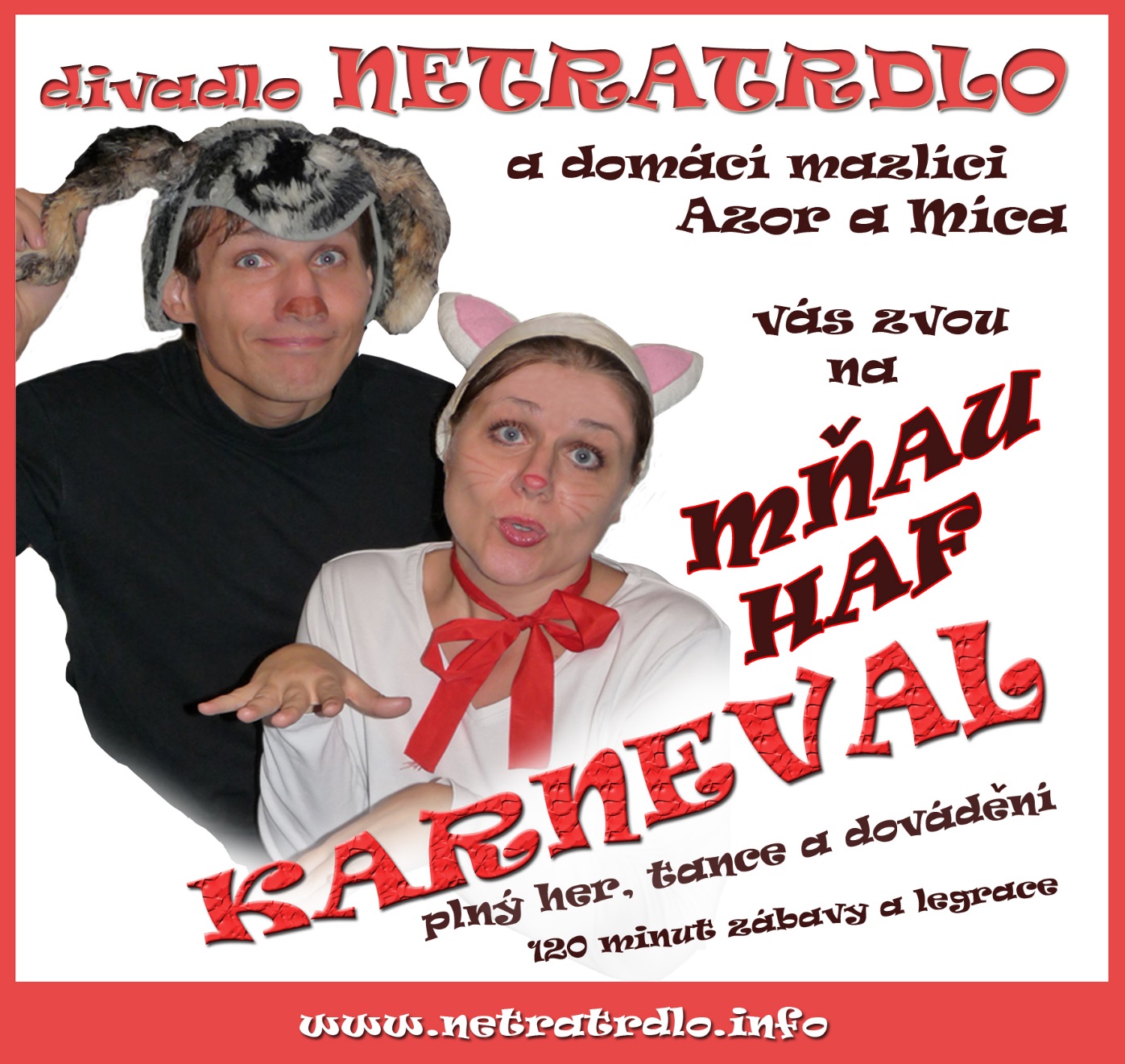 